Плакат «Где живет здоровье?»Плакат «Где живет здоровье?»Плакат «Где живет здоровье?»1 класс2А класс2Б класс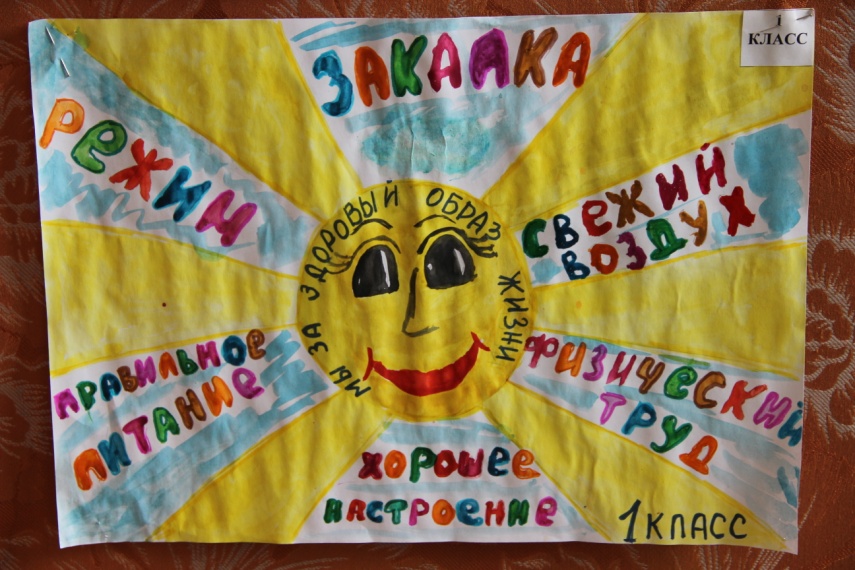 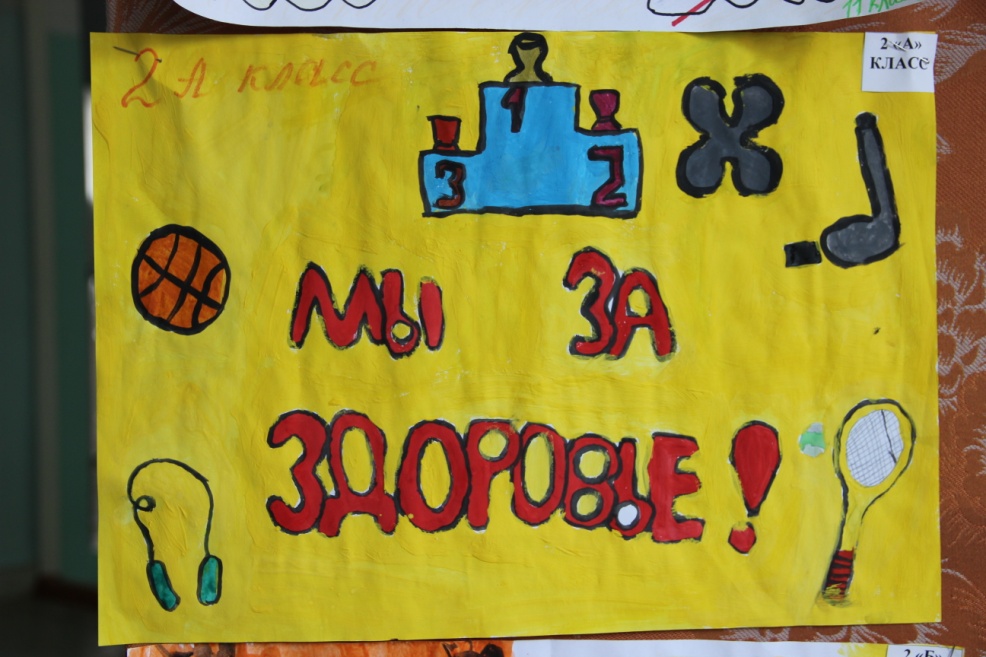 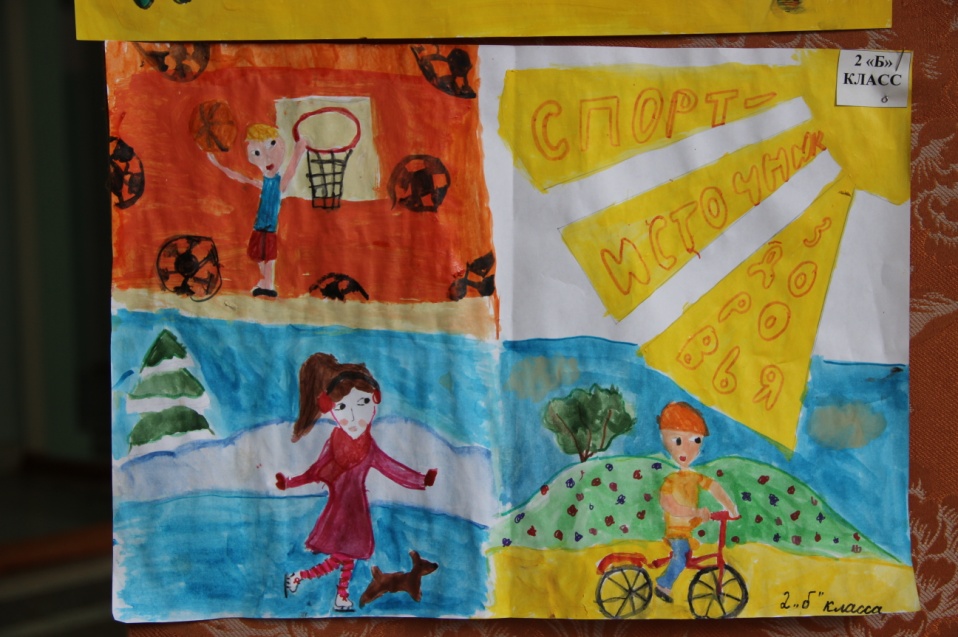 3А класс3Б класс4А класс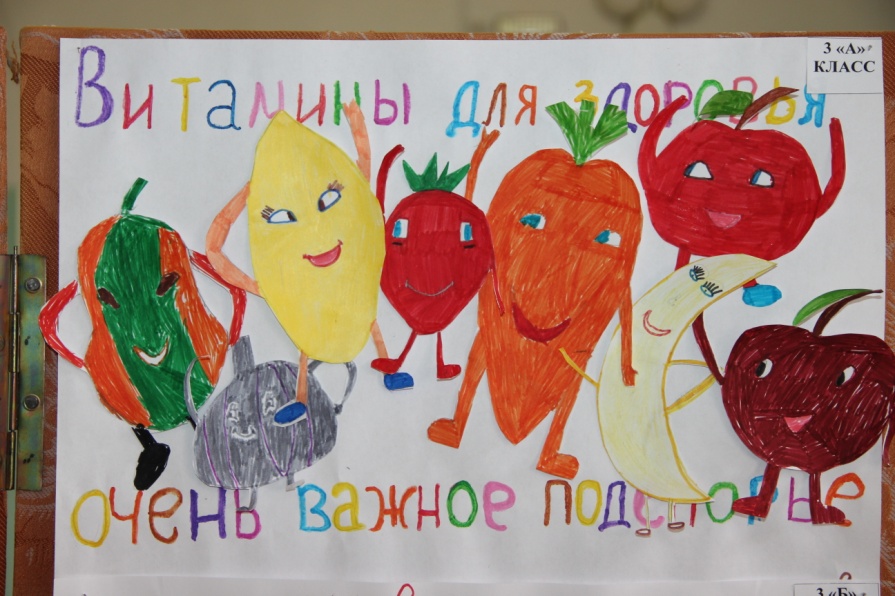 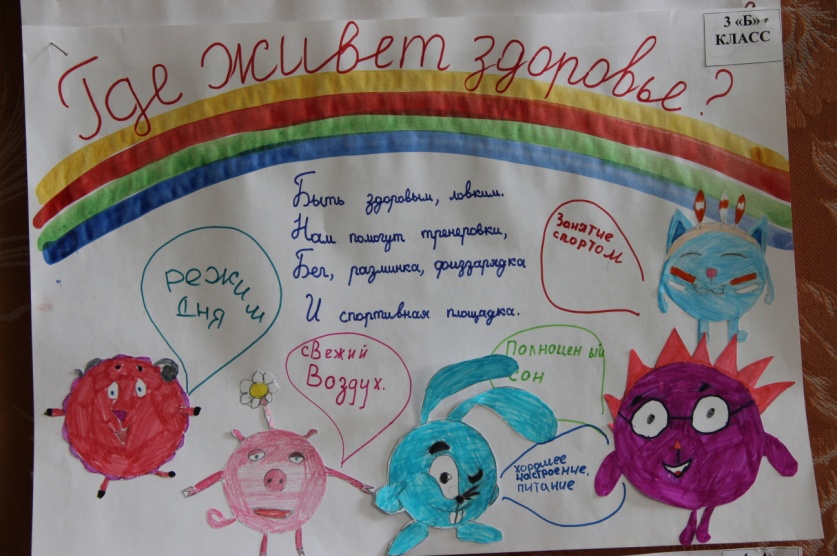 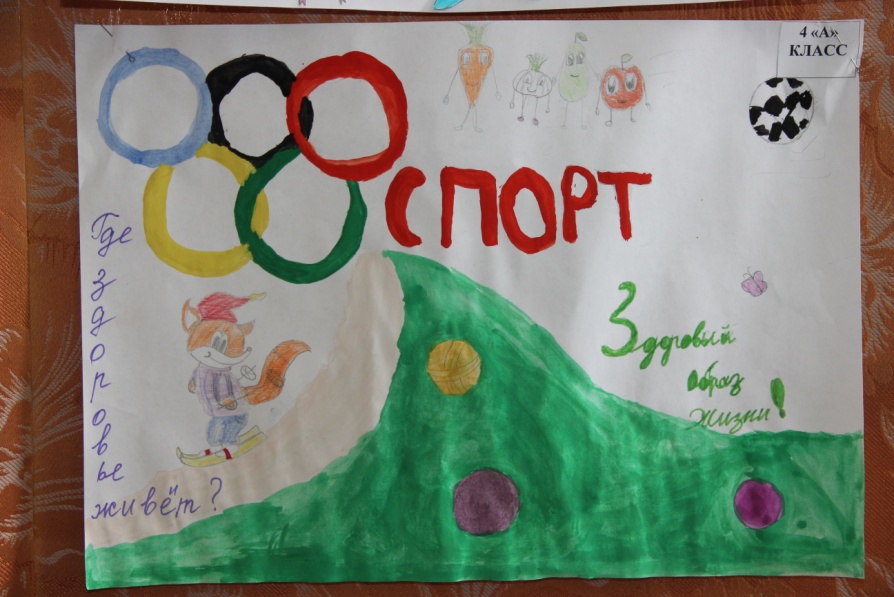 4Б класс5 класс6А класс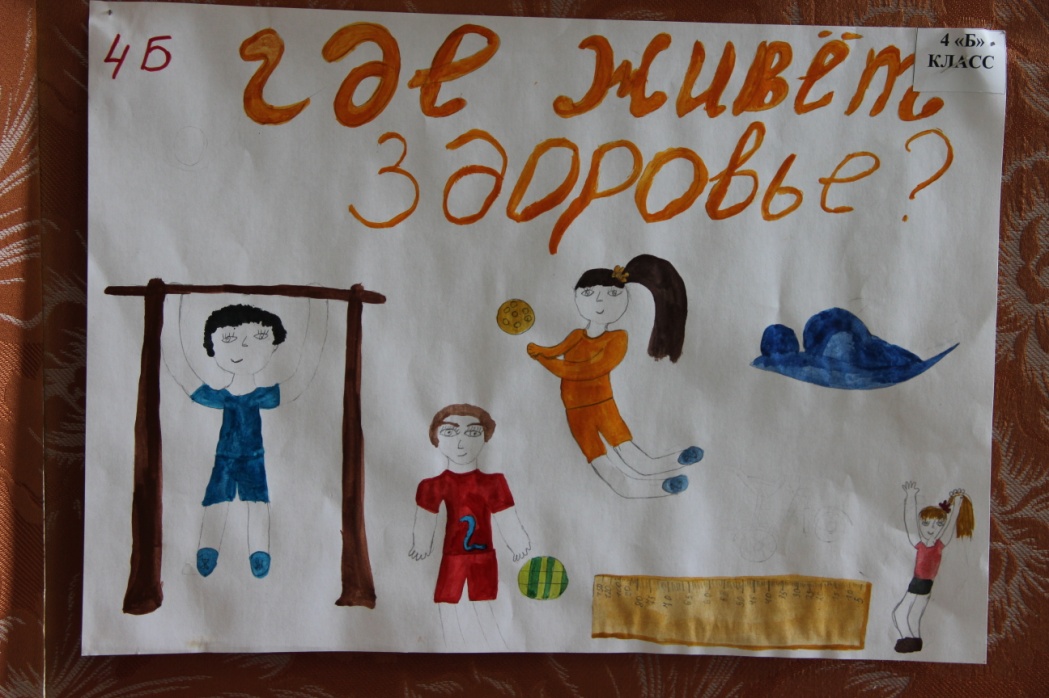 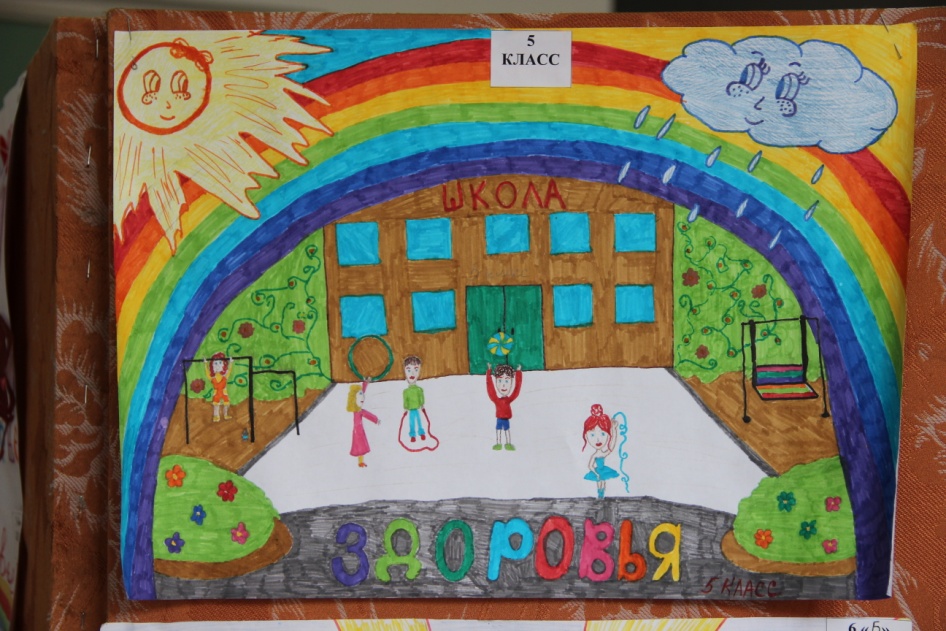 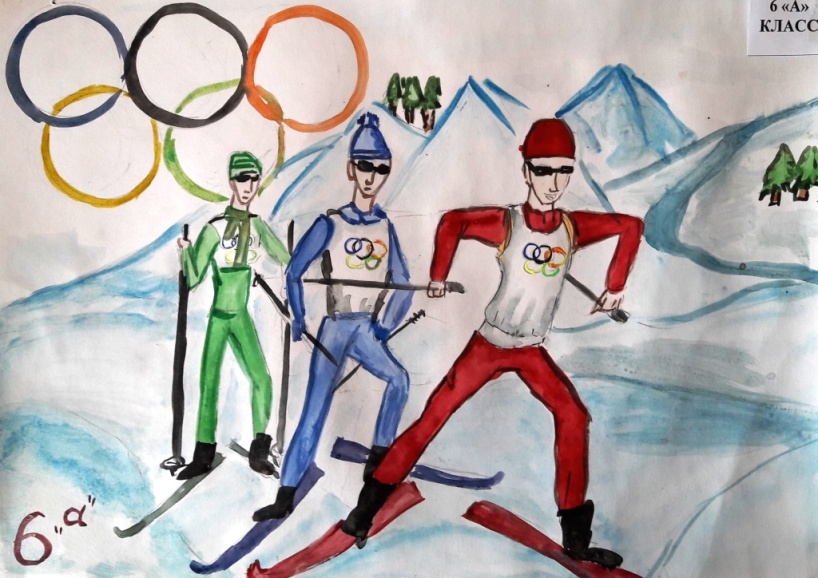 6Б класс7 класс8А класс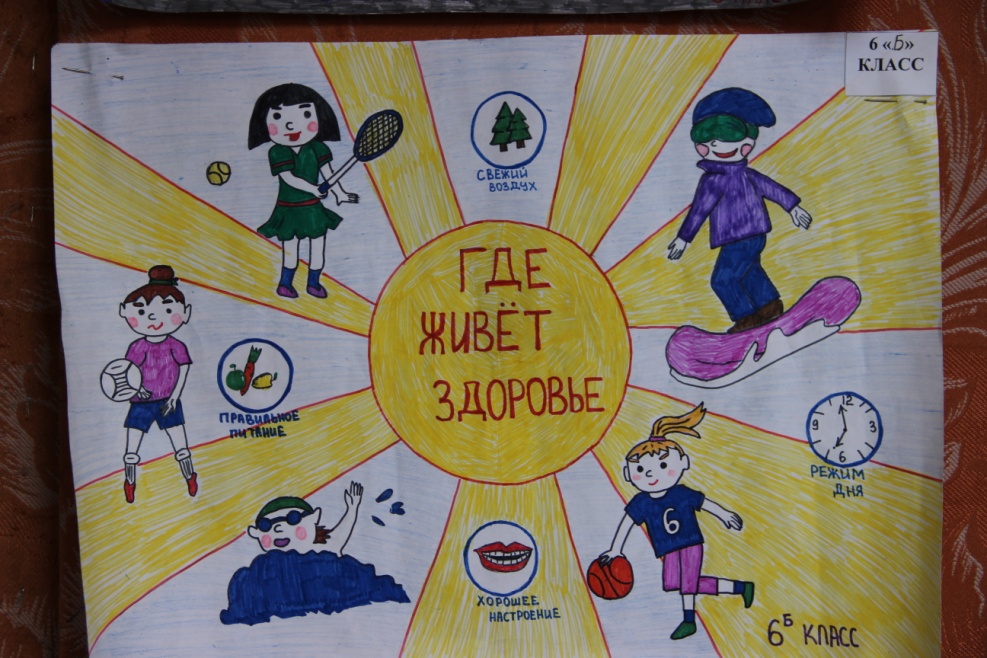 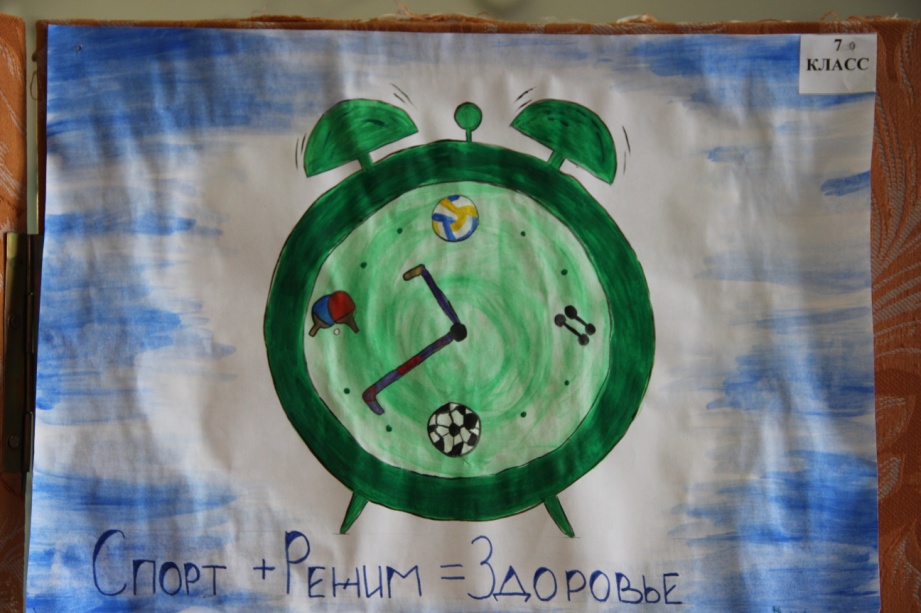 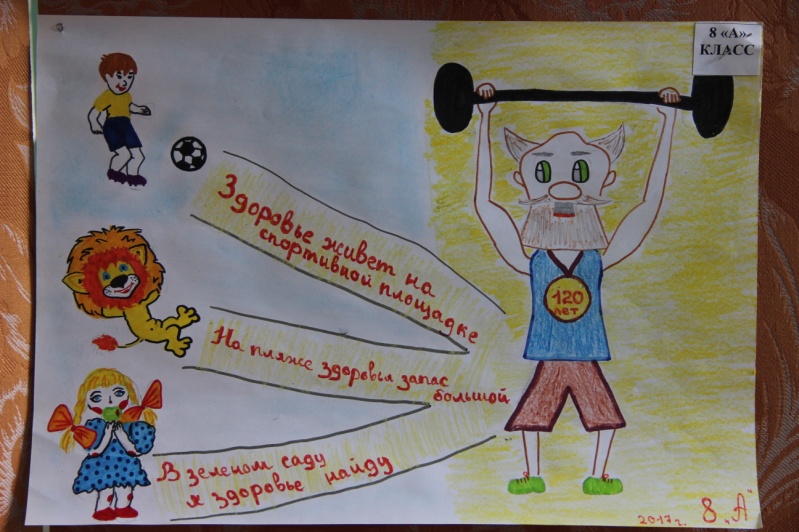 8Б класс9 класс10 класс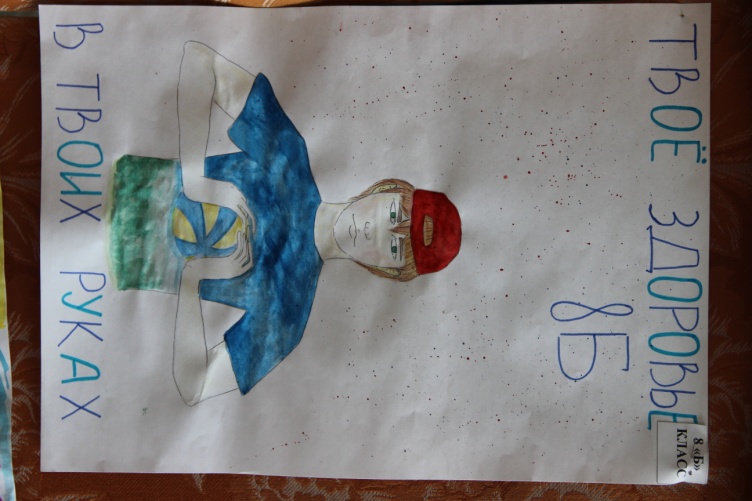 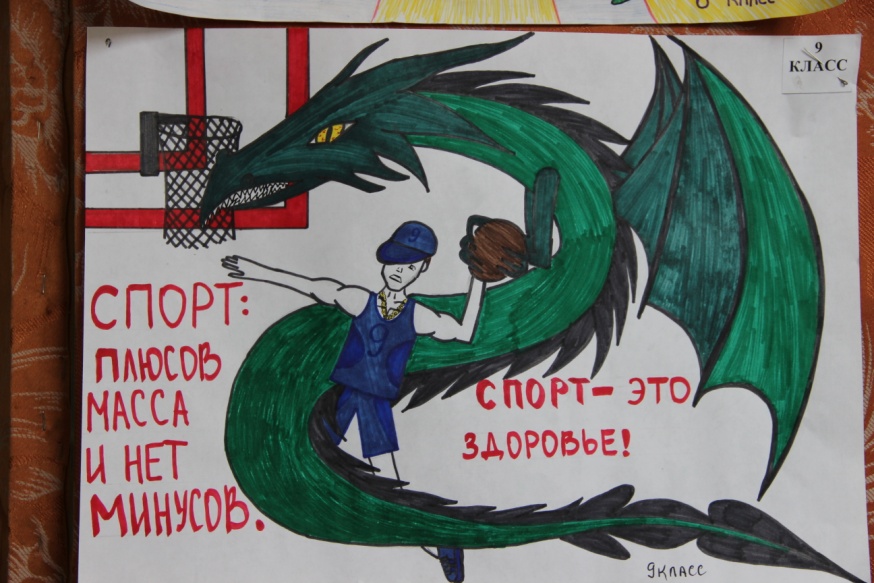 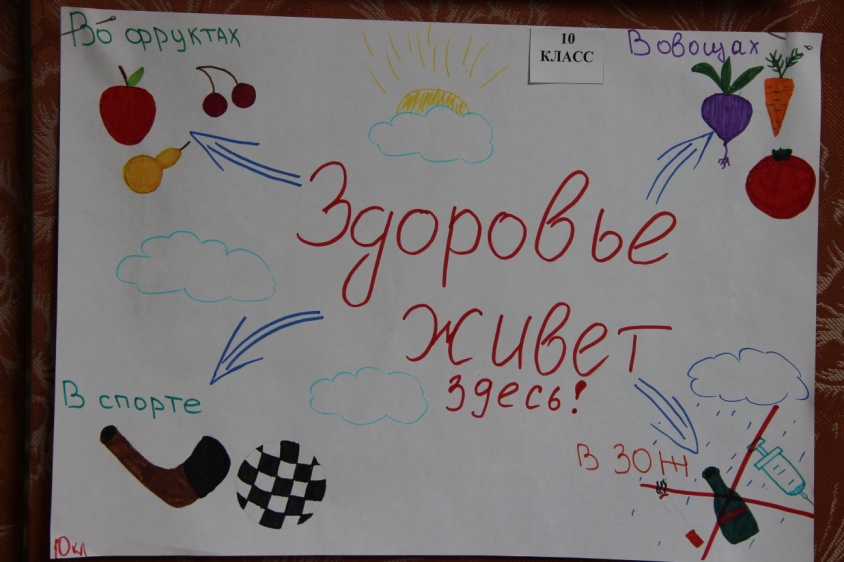 11 класс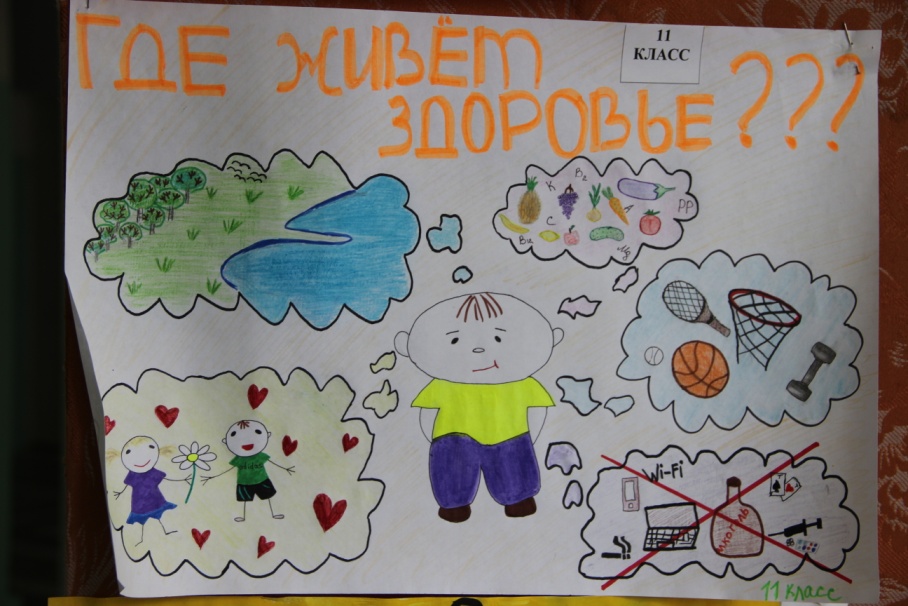 